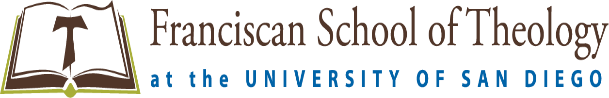 5998 Alcalá Park San Diego, CA
92110 (619) 574-5800www.fst.edu	Yes, I support the mission of Franciscan School of Theology.Name: _______________________________________________________Address: _____________________________________________________City, State, Zip: _______________________________________________Phone: (_____) _____-__________	 Home  Mobile  WorkEmail: ___________________________________I would like to designate my gift to: Annual Fund (Greatest need)  Scholarship  Fr. Kenan Endowment Fund Moving expenses	 Other: __________________________________ I have enclosed my check made payable to Franciscan School of Theology:$1,200    $600     $300     $150     $75     Other: $________    Donor Advised Fund - Tax ID: 94-1745605I have contacted my charitable sponsoring organization (eg. - Schwab Charitable, Fidelity Charitable, Community Foundation, Morgan Stanley, etc.) and made a grant of:	$1,200    $600     $300     $150     Other: $________  Retirement Plan (Must be 70½ years or over to take a required minimum distribution upto $100,000/year)  I have contacted my retirement custodian and requested a distribution of:		$1,200    $600     $300     $150     Other: $________ be made directly to Franciscan School of Theology, Tax ID: 94-1745605  Please contact me via  email or phone about leaving a legacy gift to      Franciscan School of Theology.For more information, please contact: Alan Andrade, Director of Development - (619) 574-5809 or alanandrade@fst.edu